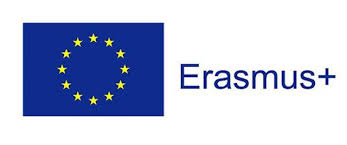 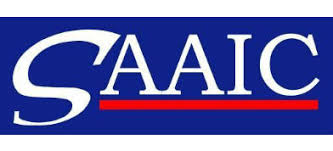 Projekt  „Študent dopravy v praxi“v rámci projektu Erasmus+, Kľúčová akcia 1: Vzdelávacia mobilita jednotlivcovDENNÍK ZAHRANIČNEJ STÁŽEČeská republika – Olomouc05. 06. 2022 – 18. 06. 2022Meno a priezvisko účastníka: Michal ŠtillaŠtudijný odbor: 3760 M prevádzka a ekonomika dopravyStredná odborná škola dopravná, Rosinská  cesta 2, 010 08  Žilina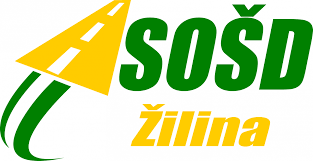 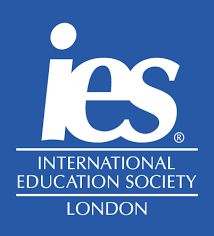 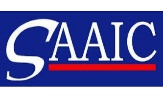 Identifikačné údaje o hostiteľskej organizácii
Pokyny pre prácu s denníkom:Zaznamenávajte údaje pravidelne každý deň.Zápis je potrebné predložiť sprevádzajúcej osobe najneskôr v nasledujúci deň.1.  deň                                     05. 06. 2022Zrealizované činnosti a aktivity v rámci odbornej praxe:čo sa týka praxe bola nedeľa tým pádom sme žiadnu nemali, ale prišla do hotela pani Andělová z Agamosu, ktorá nás začlenila do firiem a rozdala potrebné dokumenty na našu praxVoľnočasové aktivity:po príjazde zoznamovanie sa s prostredím a hotelomvybavovanie preukážky na MHDCelkové zhrnutie dňa (klady, zápory, dojmy.....)super....................................................................        				                Podpis sprevádzajúcej osoby2.  deň                                     06. 06. 2022Zrealizované činnosti a aktivity v rámci odbornej praxe:poučenie o BOZP4-hodinové sedenie spolu so spolužiakmi a mentorkou, s ktorou sme prebrali celé znenie spoločnosti PPL a jej významPoučenie BOZPVoľnočasové aktivity:prehliadka mesta, ukážka Morového stĺpu, orloj,staré budov,skvelá večera v hoteli - príjemný personál v hoteli, spoznávanie mestaCelkové zhrnutie dňa (klady, zápory, dojmy.....)Zatiaľ je môj dojem z pobytu veľmi pozitívny, uvidíme ako sa to bude vyvíjať.....................................................................        				                Podpis sprevádzajúcej osoby3.  deň                                     07. 06. 2022Zrealizované činnosti a aktivity v rámci odbornej praxe:Prehliadka budovy s našim mentorom, ktorý nás má na starostiTaktiež veľmi príjemný personál v PPL.Oboznamovania sa s celkovým prostredím.Voľnočasové aktivity:Prechádzka po Námestí hrdinov spolu so spolužiakmi. Návšteva McDonaldu na rýchle občerstvenie. Preprava z mesta k hotelu za pomoci autobusov.Večer som si našiel pod stehnom kliešťa, ktorý bol dosť napitý krvou, nechcel som riskovať, tak sme sa šli na recepciu s pani učiteľkami opýtať na najbližšiu pohotovosť. Poradili nám vojenskú nemocnicu, ktorá bola pár metrov od nášho hotela, kde mi kliešťa bez problémov vytiahla príjemná sestrička.Celkové zhrnutie dňa (klady, zápory, dojmy.....)Maximálna spokojnosť, až na tú nepríjemnosť s kliešťom.....................................................................        					          Podpis sprevádzajúcej osoby4.  deň                                     08. 06. 2022Zrealizované činnosti a aktivity v rámci odbornej praxe: Príchod do PPL o ôsmej hodine.Oboznamovanie sa s prístrojmi na uchovanie financií, ktoré na firmu vozia vodiči dodávok a kamiónov.Ukážka nakládky jedného z vodičov dodávky.Stručné vysvetlenie naloženia balíkov do nákladného priestoru dodávky.Voľnočasové aktivity:Návšteva botanickej záhrady Rozarium, kde sme mali za úlohu nájsť minimálne 10 kvetov z inej krajiny pôvodu.-KENNY (Írsko)                 -BÉDARD, CARRUTH (USA)-CURBISHLEY (Veľká Británia)           -HAVEL (ČR)             -SVEJDA (Kanada)-KORDES (Nemecko)          -MEILLAND (Francúzko)-GYČRY (Slovensko)                 -VERBEEK, DEKKERS & SON (Holandsko)-POULSEN (Dánsko)                    -MÁRK (Maďarsko)-ONODERA (Japonsko)Celkové zhrnutie dňa (klady, zápory, dojmy.....)Všetko v poriadku ....................................................................        					          Podpis sprevádzajúcej osoby5.  deň                                     09. 06. 2022Zrealizované činnosti a aktivity v rámci odbornej praxe:Dnešný deň, čo sa týka odbornej praxe, bol veľmi zaujímavý.Privstali sme si a do PPL-ky sme išli na šiestu hodinu, aby sme videli ten najväčší ranný frmol na nakládkach vodičov.Voľnočasové aktivity:Dnes sme navštívili ZOO Olomouc, kde sme videli veľa krásnych zvierat ako napr. ťava, lev, gepard, pštros, surikata, lemur, svišť. Celkové zhrnutie dňa (klady, zápory, dojmy.....)Všetko fajn až na to, že som bol trochu nevyspatý.....................................................................        					          Podpis sprevádzajúcej osoby6.  deň                                     10. 06. 2020Zrealizované činnosti a aktivity v rámci odbornej praxe:príchod do PPL na šiestu hodinu,ukážka nakládok, tiež sme si skúsili nakladanie dodávky pomocou paletového vozíka,následne sme spolu s dispečermi kontrolovali, či všetky zásielky a vodiči sedia tak ako majúVoľnočasové aktivity:Dnes sme boli na bowlingu, ktorý som hral prvýkrát v živote a bolo to super.Celkové zhrnutie dňa (klady, zápory, dojmy.....) V poriadku.....................................................................        					          Podpis sprevádzajúcej osoby7.  deň                                     11. 06. 2022Zrealizované činnosti a aktivity v rámci odbornej praxe: Žiadne, lebo je sobota.Voľnočasové aktivity:Dnes sme boli na výlete v Teplicích nad Bečvou, kde sme sa ako prvú zastávku išli pozrieť na veľmi zaujímavú a hlbokú priepasť, na ktorú sme si vyšľapali.Druhá zastávka bola aragonitová jaskyňa, v ktorej bolo pomerne chladno, ale bolo tam krásne. Večer sme zakončili parádnou pizzou.Celkové zhrnutie dňa (klady, zápory, dojmy.....)Všetko super....................................................................        					          Podpis sprevádzajúcej osoby8.  deň                                     12. 06. 2022Zrealizované činnosti a aktivity v rámci odbornej praxe:Žiadne = nedeľaVoľnočasové aktivity:Výlet, návšteva hradu Šternberk, ktorý bol veľmi zaujímavý. Na hrad sme sa dopravili autobusom a naspäť vlakom.Počas čakania na trinástu hodinu sme sa vydali do miestneho kostola, ktorý bol taktiež veľmi pekný.Deň sme zavŕšili parádnym basketbalom s chalanmi, pri ktorom sme sa dobre zapotili, keďže dneska bol hic.Celkové zhrnutie dňa (klady, zápory, dojmy.....)Kúpil som starkej magnetku.....................................................................        					          Podpis sprevádzajúcej osoby9.  deň                                     13. 06. 2022Zrealizované činnosti a aktivity v rámci odbornej praxe:Dnešný deň bol jeden z najlepších dní, čo sa týka praxe, pretože sme robili odbavovanie vodičov, keďže sme boli na poobednej.Vodiči prichádzali na firmu po rozvoze všetkých zásielok a my sme ich následne kontrolovali pomocou programov, ktoré nám ukázali všetky dané informácie o preprave zásielok.Voľnočasové aktivity:dnes takmer žiadne až na cestovanie autobusom do práce, lebo sme boli na poobednejCelkové zhrnutie dňa (klady, zápory, dojmy.....)V poriadku ....................................................................        					          Podpis sprevádzajúcej osoby10.  deň                                     14. 06. 2022Zrealizované činnosti a aktivity v rámci odbornej praxe:To isté čo včera, poobedná - odbavovanie vodičov, ktorí prichádzali na firmu po odovzdaní zásielok.Navyše dnes sme boli v hale pozrieť konkrétne oddiely, ako fungujú počas poobednej.Voľnočasové aktivity:fotenie sa s pamiatkami po námestí - zadané ako úloha od pani učiteliek – fontány, orloj, staré stĺpy Celkové zhrnutie dňa (klady, zápory, dojmy.....)super....................................................................        					          Podpis sprevádzajúcej osoby11.  deň                                     15. 06. 2022Zrealizované činnosti a aktivity v rámci odbornej praxe:Tretí deň odbavovania vodičov,skvelá práca ktorá ma veľmi baví, jedná sa o prácu s ľuďmi, to znamená, že komunikácia je na prvom mieste.Voľnočasové aktivity:žiadne, som prechladnutý tak som sa potreboval trochu doliečiť v hoteli, inak fajnCelkové zhrnutie dňa (klady, zápory, dojmy.....) Dá sa....................................................................        					          Podpis sprevádzajúcej osoby12.  deň                                     16. 06. 2022Zrealizované činnosti a aktivity v rámci odbornej praxe:prvý deň v zákazníckom centre, osobne ma to moc nebavilo oproti dispečingu, ale nie je to hrozné. človek musí byť celú pracovnú dobu milý k zákazníkom, ktorí k vám byť milí vôbec nemusia, čo som si všimol počas pár telefonátov.Voľnočasové aktivity:prechádzka po meste, konkrétne do Billy na nákupCelkové zhrnutie dňa (klady, zápory, dojmy.....)fajn....................................................................        					          Podpis sprevádzajúcej osoby13.  deň                                     17. 06. 2022Zrealizované činnosti a aktivity v rámci odbornej praxe:Dnešný deň bol náš posledný, takže sme sa ho snažili čo najviac si užiť - či už na praxi alebo mimo nej.V zákazníckom centre pre nás boli prichystané rôzne aktivity, čo sa týka náboru zamestnancov. Bolo to veľmi zaujímavé a zábavné a dozvedeli sme sa ako to pri takom nábore zamestnancov funguje.Voľnočasové aktivity:Zväčša chystanie sa na odchod, keďže zajtra odchádzame, posledná večera v hoteli poriadne vychutnaná.Celkové zhrnutie dňa (klady, zápory, dojmy.....) Všetko v poriadku....................................................................        					          Podpis sprevádzajúcej osoby14.  deň                                     18. 06. 2022Zrealizované činnosti a aktivity v rámci odbornej praxe:Žiadne = sobota Voľnočasové aktivity:chystanie sa na odchod, lúčenie sa s Olomoucomposledné prechádzky mestom.Celkové zhrnutie dňa (klady, zápory, dojmy.....)Radosť z odchodu, ale na druhej strane aj pomyslenie na tieto super dva týždne, na ktoré nikdy nezabudnem.....................................................................        					          Podpis sprevádzajúcej osobyČo mi účasť na tejto mobilite priniesla, čo som sa naučil, spoznal .....Spoznal som kopec nových miest, nabral veľa rôznych znalostí a určite by som si chcel podobný Erasmus raz zopakovať. Bolo to super a som vďačný za takúto príležitosť. Počas praxe som sa naučil veľmi veľa vecí v spojitosti s mojím odborom a veľa vecí už som aj vďaka môjmu odboru poznal a nebol som tým pádom stratený, keď sme niečo preberali. Krásne dva týždne sú za nami a ja by som takúto skúsenosť odporučil všetkým študentom, lebo to stojí za to.Dátum: 18.06.2022			                      		Stilla                                                                       Podpis účastníka mobilityObchodné meno PPL CZSídloDolní Novosadská 94, OlomoucMentor zahraničnej stážeMartin SmrčekKontaktné údaje (tel., e-mail)Kmrazova@ppl.cz , 722 991 253